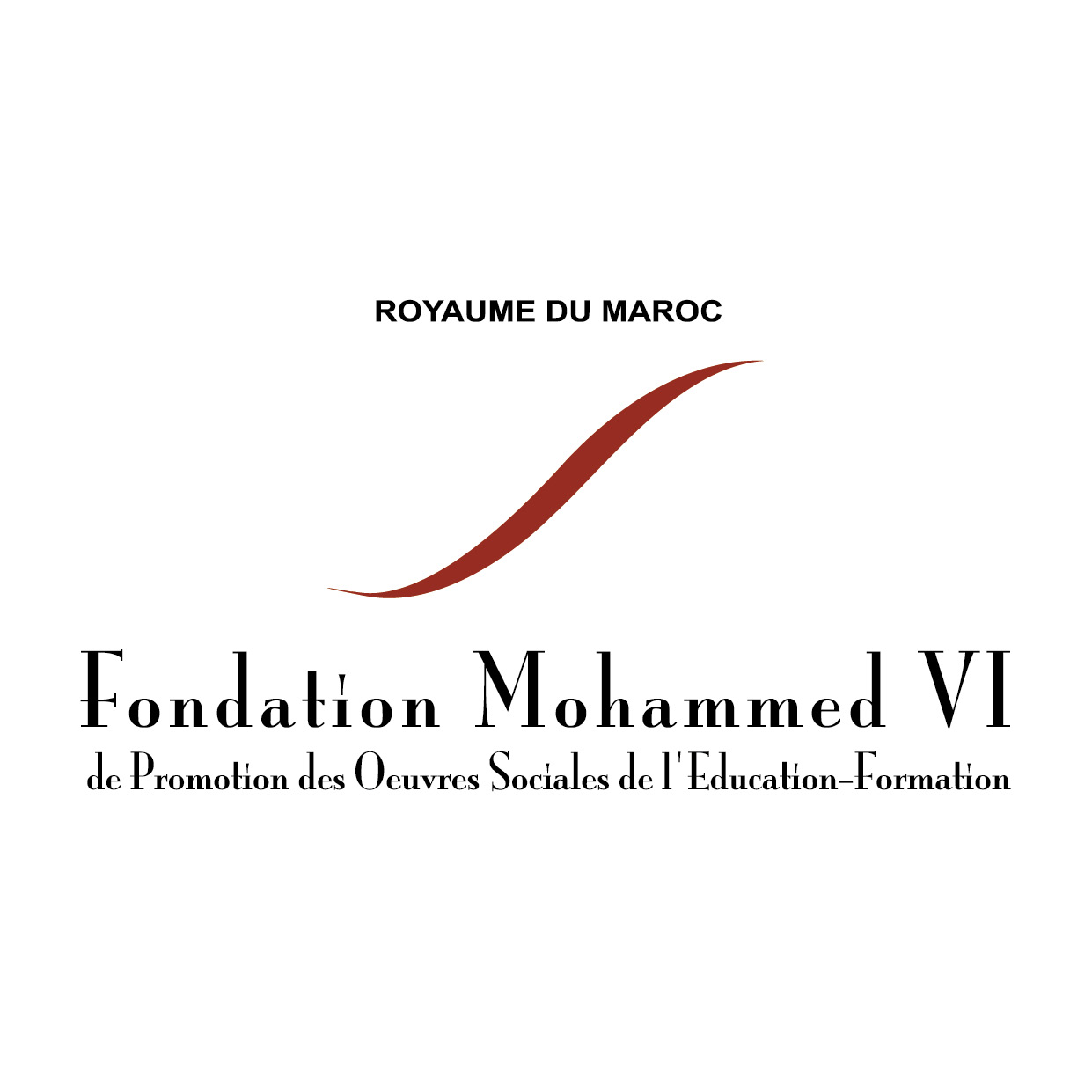 Fondation Mohammed VI de Promotion des Œuvres Sociales de l’Eductaion-FormationIngénieur chargé des études Positionnement hiérarchique (N+4) Directeur du pole construction et patrimoineDirectrice des études,Chef de service études ingénierieTechniciensMétreursSuivi des projets* de construction depuis leurs programmation jusqu’à l’approbation des marchés des travaux des différents corps d’état en passant par toutes les phases liées aux études architecturales et techniques.* : les projets soit gérés directement par la Fondation, soit par l’intermédiaire de maîtres d’ouvrages délégués ;L’élaboration des programmes physiques et du budget prévisionnel des opérations de construction en fonction des besoins de la Fondation lesquels sont soumis à la validation définitive par M. Président;Le lancement des procédures légales pour le choix des intervenants agissant dans les études des projets de constructions ou d’aménagements et ce sur la base des cahiers de charges élaborés à cette fin,Responsable du management des projets pendant la phase Etudes techniques et architecturales,Répondre aux exigences du besoin exprimé par la Fondation,Le suivi de toutes opérations liant la Fondation aux différents organismes locaux jusqu’à l’aboutissement des dossiers liés à l’autorisation de construire et aux classements provisoires des édifices, le cas échéant, etc…Gérer l’interface, entre les intervenants des projets, en matière d’études,Assister, avec les intervenants des projets, aux réunions consacrées aux études architecturales et techniques, Arrêter avec l’hiérarchie les choix et des orientations stratégiques des projets et les transmettre aux parties prenantes pour exécution,Le suivi des études architecturales et techniques depuis la notification des ordres de service de commencement des études et jusqu’à leurs réception et délivrance des quitus d’approbation des études à l’entité chargée de la supervision et le suivi des travaux,Participer aux choix des entreprises chargées des travaux,Assurer la gestion administrative et financière des projets de construction pendant la phase études des projets,Assister les équipes chargées du suivi des travaux en cas de besoins ou études complémentaires s’avérant nécessaires en phase des travaux,La validation des situations et des décomptes des différentes parties prenantes agissant dans les projets de constructions « phase étude », veiller au respect des termes des contrats, Le reporting systématique à l’hiérarchie, avec une cadence convenue, des situations des avancements des études et comptables,L’élaboration de toutes taches nécessaires à la réussite des projets demandées par l’hiérarchie,Veille sur les nouveautés en matière de conception des projets ou de matériaux à utiliser pouvant assurer durabilité et longévité des édifices. ProfilFormation :Diplôme d’ingénieur en Génie Civil de grandes Ecoles d’ingénieurs ou équivalentExpérience : Une expérience  dans le domaine de la construction dans une administration ou un établissement Public ou Privé  sera un atout.Compétences techniques et humaines :Capacité d’écoute, de communication et d’adaptation ;Capacité de travail en équipe ;Esprit d’initiative ;Personne sérieuse, dynamique et ayant une force de proposition sur des solutions techniques ;Bonne connaissance des spécialités de l’ingénierie,Maitrise des différentes phases à suivre pour l’accomplissement des missions liées à l’élaboration des études architecturales et techniques, Très bonne connaissance de la Fondation et de son environnement ;Familiarité avec les environnements multiculturels et interaction avec les parties prenantes de diverses origines culturelles,Capacité à planifier, à gérer un budget et des ressources ;Maîtrise des outils de bureautique (traitement de texte, Excel),Excellentes qualités humaines et relationnelles ;Aptitude au management d’équipes pluridisciplinaires ;Capacité à organiser et gérer plusieurs dossiers simultanément et à des stades d’avancement différents ;Rigueur et organisation pour structurer et faire avancer les projets initiés ;Fondation Mohammed VI de Promotion des Œuvres Sociales de l’Eductaion-FormationLa ou le Chef de service foncier autorisations marchés Positionnement hiérarchique (N+3) Directeur du pole construction et patrimoineDirectrice des études,Ingénieurs,Cadres juridiques et commerciaux,TechniciensSupervision et suivi des opérations d’acquisition et ou  mise à disposition des terrains au profit de la Fondation pour les besoins en terme de constructionDéveloppeur foncier,Veille et analyse du marché foncier, eu regard des besoins et projets de la Fondation,Le repérage d’opportunités et la prospection sur le terrain par contact direct et via un réseau à développer autour du marché foncier et de ses acteurs locaux,Suivi des dossiers, la participation à la négociation et l’accompagnement jusqu’à l’acquisition,La supervision du travail des géomètres concernant les levés topographiques,( qui devront prendre en considération tous les aspects : délimitation, réseaux, voiries, accessibilités…),Le suivi avec les administrations centrales et locales (cadastre, conservation foncière, domaines et autres),Le suivi des dossiers de mise en concordance des projets réalisés,Le suivi des dossiers des autorisations de construire, en cas de besoins,L’accomplissement de toutes taches nécessaires à l’acquisition de terrains ou sa mise à disposition de la Fondation.ProfilFormation :Formation d’ingénieur d’état, topographe ou diplôme équivalent.Formation supérieure juridique ou commerciale.Expérience : Une expérience souhaitée dans un poste de responsabilité similaire Compétences techniques et humaines :Avoir une bonne connaissance des domaines de l’immobilier  et/ou l’urbanisme, la réglementation et les documents relatifs à l’urbanisme ;Maitriser les différents procédés et outils d’acquisition foncière;Savoir utiliser les différentes techniques d’évaluation du foncier ;Maîtrise des outils de bureautique (traitement de texte, Excel),Maîtrise et pratique du SIG.Dynamisme et sens commercial,Excellentes qualités humaines et relationnelles ;Aptitude au management d’équipes pluridisciplinaires ;Capacité à organiser et gérer plusieurs dossiers simultanément et à des stades d’avancement différents ;Rigueur et organisation pour structurer et faire avancer les projets initiés.